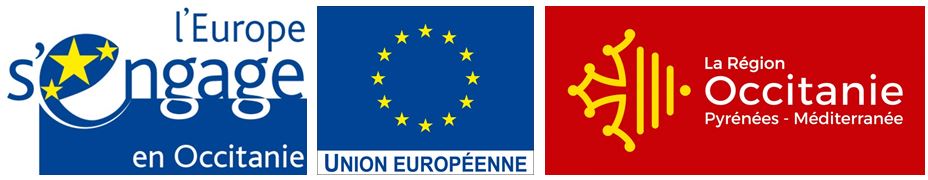 Les informations recueillies font l’objet d’un traitement informatique destiné à instruire votre dossier de demande de paiement d’aide publique.Conformément à la loi « informatique et libertés » du 6 janvier 1978, vous bénéficiez d’un droit d’accès et de rectification des informations qui vous concernent. Si vous souhaitez exercer ce droit, veuillez vous adresser à la DDT du département de localisation de votre projet.À ce stade, les données contenues dans le présent formulaire seront communiquées uniquement aux différents financeurs de votre dossier.Le récapitulatif des dépenses figure en annexe.1 Veuillez préciser le type de dépense.2 Lorsque la facture concerne plusieurs dépenses dont certaines ne sont pas éligibles, il convient d’indiquer sur la copie de la facture celles qui sont éligibles (par exemple en surlignant les montants à prendre en compte). Indiquer toutes les dépenses éligibles, même au-delà du plafond.Les frais généraux sont des dépenses liées aux investissements matériels de type les dépenses nécessaires pour assurer la pérennité juridique des ouvrages et les frais de maîtrise d’œuvre des travaux et leur suivi, comprenant les études préalables.1 Veuillez préciser le type de dépenses2 Lorsque la facture concerne plusieurs investissements dont certains ne sont pas éligibles, il convient d’indiquer sur la copie de la facture ceux qui sont éligibles (par exemple en surlignant les montants à prendre en compte). Indiquer toutes les dépenses éligibles, même au-delà du plafond.FORMULAIRE DE DEMANDE DE PAIEMENTSoutien aux investissements forestiers en matière deprévention et de protection de la forêt contre les incendies (DFCI)Type d'Opération 8.3.1 DU PROGRAMME DE DEVELOPPEMENT RURALMIDI-PYRENEES 2014-2020Avant de remplir cette demande, veuillez lire attentivement la notice d’information correspondante. Veuillez transmettre l’original à la DDT du département de localisation de votre projet et conserver un exemplaire.Cadre réservé à l'administrationNOM DU BENEFICIAIRE : ___________________________________________________________LIBELLE DE L'OPERATION : _________________________________________________________N° OSIRIS : ______________________________________________________________________FORMULATION DE LA DEMANDE DE PAIEMENT et SIGNATUREJe soussigné (e)/ nous soussignés,Nom (s), Prénom (s) __________________________________________________________________________________ agissant en tant que personne physique ; représentant légal d'une personne morale : raison sociale :_________________________________________________ n° SIRET  |__|__|__| |__|__|__| |__|__|__| |__|__|__|__|__|demande le versement des aides qui ont été accordées par la décision juridique qui m'a été adressée.Je demande le versement    	  d’un premier acompte 	  d’un deuxième acompte					  du soldeMontant des dépenses réalisées pour cette demande de paiement : _____________________________ €Dont : montant des dépenses éligibles présentées pour la demande de paiement : __________________ €  J’ai pris connaissance que j’encours des sanctions si je présente des dépenses qui ne sont pas éligibles (se reporter à l'article 3 de la décision juridique afin de connaître la nature des dépenses éligibles)Le service instructeur détermine sur la base des justificatifs que je présente :le montant de l’aide que je demande, basé seulement sur le contenu de cette demande de paiement de l’aide.(= a)le montant de l’aide qui m’est due, après vérification de l’éligibilité de ma demande de paiement.(= b)Si le montant (a) dépasse le montant (b) de plus de 10 %, alors, le montant qui me sera effectivement versé sera égal à b – [a-b].J’atteste (nous attestons) sur l’honneur : que je n’ai (nous n’avons) pas sollicité pour les mêmes investissements, une aide autre que celles indiquées sur cette demande de paiement de l’aide, l’exactitude des renseignements fournis dans le présent formulaire et les pièces jointesFait le : |__|__|__|__|__|__|__|__|		 signature,Dépenses RéaliséesVeuillez vous reporter aux annexes et les compléter.PLAN DE FINANCEMENT REALISE  (uniquement pour la demande de solde)Veuillez compléter le tableau ci-dessous au moment de votre demande de solde(1) Veuillez indiquer l’origine des aides hors PDR  : ____________________________________(2) Si oui, le prêt vous a-t-il été accordé par l’établissement bancaire : 	 oui	       nonCoordonnées bancaires Vous souhaitez que l'aide soit versée sur un compte déjà connu du service instructeur : veuillez donner ci-après les coordonnées du compte choisi pour le versement de cette aide, ou bien joindre un RIB-IBAN :|__|__|__|__|| __|__|__|__||__|__|__|__||__|__|__|__||__|__|__|__||__|__|__|__||__|__|__|__||__|__|__|IBAN - Identifiant international de compte bancaire Vous avez choisi un nouveau compte bancaire : veuillez joindre obligatoirement un RIB-IBAN.INDICATEURSLe cas échéant, veuillez compléter les indicateurs de réalisation ci-dessous au moment de votre demande de solde :Merci de renseigner la surface soutenue par votre projet en hectares.Pour déterminer la surface correspondante aux routes et pistes : 1 km de piste DFCI ouverte ou mise aux normes correspond à 200 ha de forêt.Liste des pièces justificatives à joindre à votre demandePiècesType de demandeur concerné /type de projet concernéPièce jointePièce déjà fournie au service instructeurSans objetExemplaire original du présent formulaire de demande de paiement complété et signé, dont les annexes 1 et 2TousRelevé d’identité bancaire-IBAN (ou copie lisible) (1)Si paiement sur un compte différent de celui dont le RIB a été transmis avec la demande d'aideCopies des factures acquittées et/ou état récapitulatif des dépenses certifié et/ou relevés bancaires attestant du paiement des factures (2)  Selon le casDéclaration de démarrage des travaux/de l'opération ou premier acte juridique passé pour la réalisation de l’opération (premier bon de commande, devis signé, marché notifié)à produire au plus tard lors de la première demande de paiementDéclaration attestant l'achèvement et la conformité des travaux/de l'opérationà produire au plus tard lors de la demande de paiement du soldeA la demande de solde, il est recommandé de fournir des photos (3 à 5 clichés) des investissements réalisés et, si le projet y est soumis, la preuve de publicité communautaireTousExtrait KbisSi changement de Kbis depuis la date de dépôt de la demande d'aideStatuts de la société ou de l'associationSi modification depuis la demande d'aidePièces justificatives démontrant le respect des règles de la commande publique (avis de publication de l’appel d’offre, etc.) : voir annexe à la demande de paiement « respect des règles de la commande publique »Si Maître d'Ouvrage Public (MOP) ou OQDPà produire au plus tard lors de la première demande de paiementDossier des Ouvrages Exécutés numérique (DOE), issu d’un lever GPS réalisé par le maître d’œuvre, pour les projets faisant appel à un maître d’œuvreA produire au plus tard lors de la demande de paiement du solde(1) Le RIB-IBAN n’est pas à produire si le compte bancaire est déjà connu de l’administration. Dans le cas contraire (compte inconnu ou nouveau compte), vous devez fournir le RIB-IBAN du compte sur lequel l’aide doit être versée (Le RIB-IBAN doit être lisible, non raturé et non surchargé).(2) Les factures devront obligatoirement comporter la mention « facture acquittée par chèque endossé le …/… /… »  (ou par virement le… /… /…) ». Cette mention sera portée par le fournisseur, qui signera et apposera le cachet de sa société. Lorsque les factures présentées ne sont pas toutes acquittées par le fournisseur, l’état récapitulatif des dépenses doit être certifié par un expert comptable, un commissaire aux comptes ou par le comptable public, ou bien vous devez produire, à l’appui de votre demande de paiement, une copie des relevés bancaires correspondants.(1) Le RIB-IBAN n’est pas à produire si le compte bancaire est déjà connu de l’administration. Dans le cas contraire (compte inconnu ou nouveau compte), vous devez fournir le RIB-IBAN du compte sur lequel l’aide doit être versée (Le RIB-IBAN doit être lisible, non raturé et non surchargé).(2) Les factures devront obligatoirement comporter la mention « facture acquittée par chèque endossé le …/… /… »  (ou par virement le… /… /…) ». Cette mention sera portée par le fournisseur, qui signera et apposera le cachet de sa société. Lorsque les factures présentées ne sont pas toutes acquittées par le fournisseur, l’état récapitulatif des dépenses doit être certifié par un expert comptable, un commissaire aux comptes ou par le comptable public, ou bien vous devez produire, à l’appui de votre demande de paiement, une copie des relevés bancaires correspondants.(1) Le RIB-IBAN n’est pas à produire si le compte bancaire est déjà connu de l’administration. Dans le cas contraire (compte inconnu ou nouveau compte), vous devez fournir le RIB-IBAN du compte sur lequel l’aide doit être versée (Le RIB-IBAN doit être lisible, non raturé et non surchargé).(2) Les factures devront obligatoirement comporter la mention « facture acquittée par chèque endossé le …/… /… »  (ou par virement le… /… /…) ». Cette mention sera portée par le fournisseur, qui signera et apposera le cachet de sa société. Lorsque les factures présentées ne sont pas toutes acquittées par le fournisseur, l’état récapitulatif des dépenses doit être certifié par un expert comptable, un commissaire aux comptes ou par le comptable public, ou bien vous devez produire, à l’appui de votre demande de paiement, une copie des relevés bancaires correspondants.(1) Le RIB-IBAN n’est pas à produire si le compte bancaire est déjà connu de l’administration. Dans le cas contraire (compte inconnu ou nouveau compte), vous devez fournir le RIB-IBAN du compte sur lequel l’aide doit être versée (Le RIB-IBAN doit être lisible, non raturé et non surchargé).(2) Les factures devront obligatoirement comporter la mention « facture acquittée par chèque endossé le …/… /… »  (ou par virement le… /… /…) ». Cette mention sera portée par le fournisseur, qui signera et apposera le cachet de sa société. Lorsque les factures présentées ne sont pas toutes acquittées par le fournisseur, l’état récapitulatif des dépenses doit être certifié par un expert comptable, un commissaire aux comptes ou par le comptable public, ou bien vous devez produire, à l’appui de votre demande de paiement, une copie des relevés bancaires correspondants.(1) Le RIB-IBAN n’est pas à produire si le compte bancaire est déjà connu de l’administration. Dans le cas contraire (compte inconnu ou nouveau compte), vous devez fournir le RIB-IBAN du compte sur lequel l’aide doit être versée (Le RIB-IBAN doit être lisible, non raturé et non surchargé).(2) Les factures devront obligatoirement comporter la mention « facture acquittée par chèque endossé le …/… /… »  (ou par virement le… /… /…) ». Cette mention sera portée par le fournisseur, qui signera et apposera le cachet de sa société. Lorsque les factures présentées ne sont pas toutes acquittées par le fournisseur, l’état récapitulatif des dépenses doit être certifié par un expert comptable, un commissaire aux comptes ou par le comptable public, ou bien vous devez produire, à l’appui de votre demande de paiement, une copie des relevés bancaires correspondants.ANNEXE 1 : Dépenses éligibles réalisées donnant lieu a des factures/ investissements matérielsNature de la dépense (1)Fournisseur à l’origine de la factureN° de la factureDate d’émission de la factureDate d’acquittementFacture jointeMontant de la dépense éligible (2)HT (€)(il peut s’agir d’une partie de la facture)|__|__| |__|__|__|, |__|__||__|__| |__|__|__|, |__|__||__|__| |__|__|__|, |__|__||__|__| |__|__|__|, |__|__||__|__| |__|__|__|, |__|__||__|__| |__|__|__|, |__|__||__|__| |__|__|__|, |__|__||__|__| |__|__|__|, |__|__||__|__| |__|__|__|, |__|__||__|__| |__|__|__|, |__|__||__|__| |__|__|__|, |__|__||__|__| |__|__|__|, |__|__|MONTANT TOTALMONTANT TOTALMONTANT TOTALMONTANT TOTALMONTANT TOTALMONTANT TOTAL|__|__| |__|__|__|, |__|__|ANNEXE 2 : Dépenses éligibles frais généraux (plafonnés à 12 % DU MONTANT HT des investissements matériels éligibles / DES DEPENSES ELIGIBLES)Nature de la dépense (1)Fournisseur à l’origine de la factureN° de la factureDate d’émission de la factureDate d’acquittementFacture jointeMontant de la dépense éligible (2)HT (€)(il peut s’agir d’une partie de la facture)|__|__| |__|__|__|, |__|__||__|__| |__|__|__|, |__|__||__|__| |__|__|__|, |__|__|MONTANT TOTALMONTANT TOTALMONTANT TOTALMONTANT TOTALMONTANT TOTALMONTANT TOTAL|__|__| |__|__|__|, |__|__|